                  Bestyrelsesmøde Dagsorden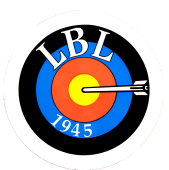 Dato: Mandag 05/10/2022 Tid:	19:00 – 21:00Sted: 	Skydekælderen, Lyngby StadionTilstede: Hjörtur, Morten, Bjørn, Lars, BrianAfbud: Steffen, NikolajReferent: BrianGodkendelse af sidste mødereferatReferatet er godkendtØkonomiDer er 115.000 DKK på kontoen, og ingen større udgifterDer indføres stop for indkøb af udstyr til udlejning, samt stop for leje af buer i regi af LBLDer er en bred anderkendelse af Agnes’indsats ifm. afvikling af bueskolen i bestyrelsen.LBL forsøger nu- og fremadrettet at støtte landholdsudtagede skytter økonomisk ifm. internationale stævnerFordeling af roller og opgaver (se separat forslag)OpgaverKælderVi mangler at oprydning efter indendørs sæson er startet og effekter fra Sibirien er kommet indVærksted kælderVi mangler at oprydning efter indendørs sæson er startet og effekter fra Sibirien er kommet indVærksted Sibirien / skivebaneSkivebane & Sibirien er lukket ned indtil foråret3D Bane / dyr i Sibirien3D banen er i sin grundform færdig. Fremadrettet vil der være tale om løbende vedligeholdelse samt udvikling af ‘basis’-banenSkivebane, kælderDer mangler et stativ med hjul – Morten følger opDanage/Eleven skiver, SibirienSkivebane & Sibirien er lukket ned indtil foråret – skiver kræver eventuelt mindre investeringer til årLBL ØkonomiStatus for økonomi – se punkt #2LBL AdminOn parPR / Facebook / HjemmesideIndkommet forslag omkring oprettelse af Instagram?Bestyrelsen godkender oprettelse af LBL Instagram konto med Søren Kirkbak som tovholder og Morten Fullerton som bestyrelsesrepræsentant StævnerLBL’s skytter opfordres til at deltage i stævner, samt træne til deltagelse i DM, etc.Ungdomstræning3D banenSe punkt 4d heroverPersonalesagerForslag fra medlemmerVejen frem for 3D banen v. Søren KirkbakTovholder for 3D Bane bestemmer suverænt indkøb af 3D DYR til 3D banen i henhold til allokeret budget (budget allokeres på LBL’s generalforsamling)3D banen skal godkendes sikkerhedsmæssigt af dommer (review hvert andet år)Der må benyttes frit relevant trækstyrke på buen ved skydning på 3D banen3D Dyr til Dyrehaverunden v. Steffen EbertTovholder for Dyrehaverunde bestemmer – i samarbejde tovholder for 3D bane - indkøb af 3D dyr til Dyrehaverunden i henhold til allokeret budget (budget allokeres på LBL’s generalforsamling)3D Dyr v. John MerlandForslag behandlet og accepteretEventueltHvornår skifter indendørs/udendørssæson?Der kan indkaldes til arbejdsweekend ved månedsskiftet marts/april for at klargøre udendørs skivebane samt 3D Bane (medmindre andet eksplicit aftales)Udendørssæsonen slutter efter det sidste DM er afviklet – her indkaldes til arbejdsweekend ved månedsskiftet september/oktoberTemaBestyrelsesrepræsentantTovholderKælderHjörtur GislasonJohn MerlandVærksted kælderLars AndersenJohn MerlandVærksted Sibirien / skivebaneMorten FullertonJohn Carlsen3D Bane / dyr i SibirienBrian Mühldorff3D Bane: Søren KirkbakDyrehaverundenBrian MühldorffSteffen EbertSkivebane, kælderMorten FullertonJohn CarlsenDanage/Eleven skiver, SibirienMorten FullertonJohn CarlsenLBL ØkonomiLBL KassererLBL Admin LBL FormandLBL Næstformand / Morten Fullerton PR / FacebookBjørn ChristoffersenMorten Fullerton / John CarlsenHjemmesideBjørn ChristoffersenBjørn ChristoffersenStævnerHjörtur GislasonJørgen Max PhilipUngdomstræningHjörtur GislasonJørgen Max Philip